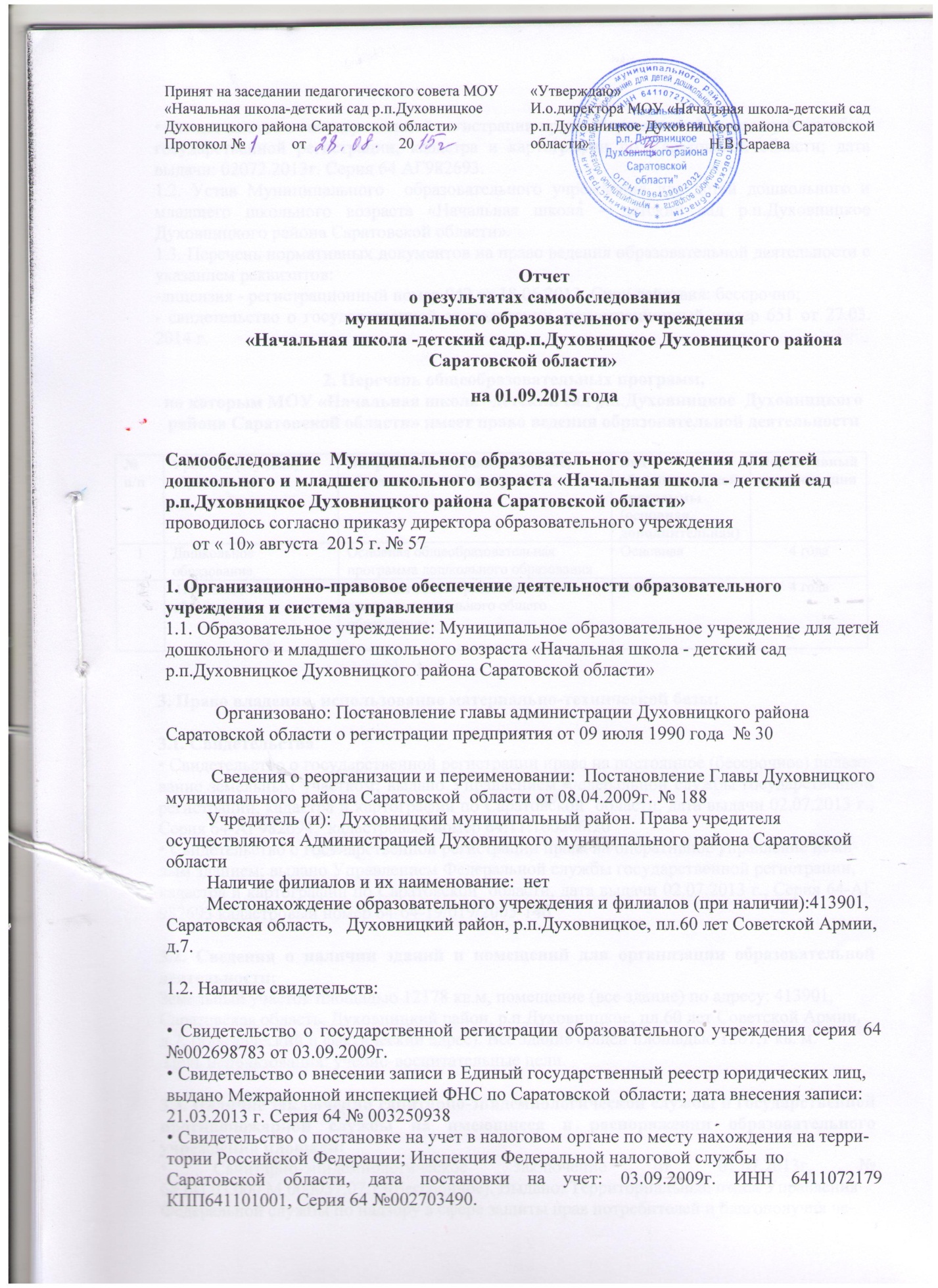 • Свидетельство о государственной регистрации права; Управление Федеральной службыгосударственной регистрации, кадастра и картографии по Саратовской области; дата выдачи: 02072.2013г. Серия 64 АГ982693.1.2. Устав Муниципального  образовательного учреждения для детей дошкольного и младшего школьного возраста «Начальная школа – детский сад р.п.Духовницкое Духовницкого района Саратовской области».1.3. Перечень нормативных документов на право ведения образовательной деятельности с указанием реквизитов: -лицензия - регистрационный номер 942 от 18.06.2013. Срок действия: бессрочно;- свидетельство о государственной аккредитации, регистрационный номер 651 от 27.03. .2. Перечень общеобразовательных программ,по которым МОУ «Начальная школа –детский сад р.п.Духовницкое  Духовницкого района Саратовской области» имеет право ведения образовательной деятельности3. Право владения, использование материально-технической базы:3.1. Свидетельства• Свидетельство о государственной регистрации права на постоянное (бессрочное) пользо-вание земельным участком; выдано Управлением Федеральной службы государственной регистрации, кадастра и картографии по Саратовской  области, дата выдачи 02.07.2013 г., Серия 64-АГ982694,  кадастровый номер 64:11:160206:20• Свидетельство о государственной регистрации права на оперативное управление нежи-лым зданием; выдано Управлением Федеральной службы государственной регистрации,кадастра и картографии по Саратовской  области, дата выдачи 02.07.2013 г., Серия 64-АГ 982693 кадастровый номер 64-64-19/019/2005-1463.2. Сведения о наличии зданий и помещений для организации образовательной деятельности:Земельный участок площадью 12178 кв.м, помещение (все здание) по адресу: 413901,Саратовская область, Духовницкий район, р.п.Духовницкое, пл.60 лет Советской Армии, д.7, (юридический и фактический адрес). Все здание общей площадью 1267,1 кв. м. Цель использования: учебно-воспитательные цели. 3.3. Наличие заключений санитарно-эпидемиологической службы и государственной противопожарной службы на имеющиеся в распоряжении образовательного учреждения площади:• Санитарно-эпидемиологическое заключение от 01.07.2013г. №  64.БЦ.03.000.М.000057.07.13(бессрочное). Выдано: Территориальный отдел УправленияФедеральной службы по надзору в сфере защиты прав потребителей и благополучия че-ловека по Саратовской области–в Балаковском районе.• Заключение о соответствии объекта защиты обязательным требованиям пожарной безопасности Отдела Надзорной деятельности по Духовницкому району от 19.07.2013 г. № 33.4. Количество дошкольных групп, классов для проведения практических занятий,  кабинетов специалистов, административных и служебных помещений, наличие библиотеки.Дошкольные группы - 1Учебные кабинеты: 2Библиотека: 1Столовая: на 20 местСпортивный зал: 1Музыкальный зал: 1Административные и служебные помещения: 5.3.5. Наличие технических средств обучения:3.6. Обеспеченность учебной, учебно-методической и художественной литературой: В  МОУ «Начальная школа-детский сад р.п.Духовницкое Духовницкого района Саратовской области»  работает библиотека. Фонд   библиотеки:Общее количество единиц (включая  учебники, брошюры, журналы):  1139.Фонд художественной литературы: 356.Фонд учебников: 627. Фонд учебно-методической литературы: 156. Для подготовки учителей к урокам, подготовки проектов, для самообразования –  используются образовательные информационные ресурсы, размещённые в локальной сети МОУ «Начальная школа-детский сад р.п.Духовницкое Духовницкого района Саратовской области»3.7. Выдерживается ли лицензионный норматив по площади на одного обучаемого в соответствии с требованиями. Реальная площадь на одного обучаемого в образовательном учреждении: площадь здания, занимаемая под учебную деятельность 1267,1  кв.мОбщая численность  воспитанников и обучающихся: 28.Площадь учебных помещений на одного  ребёнка: 45 кв.м.4. Структура  МОУ  «Начальная школа –детский сад р.п.Духовницкое Духовницкого района Саратовской области»Дошкольное образование – 1 разновозрастная группаI ступень обучения начальная школа- 4 начальных  класса  для обучающихся .5. Управленческая система образовательного учреждения:5.1. Учредитель – осуществляет государственный надзор за соблюдением законодательства Российской Федерации в области образования, осуществляет государственный контроль качества образования, осуществляет контроль за финансовой и хозяйственной деятельностью Учреждения, утверждает Устав Учреждения, изменения и дополнения к нему, принимает решение о переименовании, ликвидации, реорганизации в установленном порядке.5.2. Директор – назначается и освобождается от занимаемой должности приказом начальника Управления образования в соответствии с трудовым законодательством Российской Федерации на основании трудового договора, заключаемого на срок до 5 лет. Осуществляет руководство деятельностью Учреждения в соответствии с законодательством Российской Федерации и Уставом, несет ответственность за деятельность Учреждения.5.3. Управляющий совет (Совет) – коллегиальный орган, наделенный полномочиями по осуществлению управленческих функций в соответствии с Уставом. Полномочия Совета: утверждает образовательную программу и программу развития, план развития Учреждения, содействует привлечению внебюджетных средств для обеспечения деятельности и развития Учреждения, утверждает направления их расходования, вносит предложения по составлению плана финансово-хозяйственной деятельности Учреждения, согласовывает распределение выплат и доплат работникам Учреждения из стимулирующего фонда, утверждает Правила внутреннего распорядка, Положение о премировании, Положение о стимулировании сотрудников, Правила поведения обучающихся и иные локальные акты, в соответствии с установленной компетенцией.За период своего действия Управляющим Советом  были рассмотрены  различные  вопросы по  разным аспектам  образовательной, хозяйственной деятельности:о качестве питания в МОУ «Начальная школа-детский сад р.п.Духовницкое Духовницкого района Саратовской области»;о введении и реализации  ФГОС  дошкольного образования;о  реализации ФГОС начального общего образования;о реализации  Программы развития  МОУ «Начальная школа-детский сад р.п.Духовницкое Духовницкого района Саратовской области»;о подготовке к праздничным мероприятиям (День знаний, День учителя, День дошкольного работника, Новый год и др.);об участии детей в муниципальных и Всероссийских конкурсах;о привлечении внебюджетных средств, участии в социальных проектах.5.4. Педагогический совет – является постоянно действующим органом самоуправления Учреждения, который создается для рассмотрения основных вопросов образовательного процесса.5.5. Родительские комитеты  дошкольных групп и начальных классов – создаются в целях содействия Учреждению в осуществлении воспитания и обучения детей в Учреждении. Родительский комитет призван содействовать Учреждению в организации образовательного процесса, социальной защите  воспитанников и обучающихся, обеспечении единства педагогических требований к  детям.Распределение административных обязанностей в педагогическом коллективе:• Директор – руководит  образовательным учреждением; разрабатывает и реализует стратегию  его развития по всем направлениям.•  Ответственный за информатизацию - организует процессы информатизации МОУ «Начальная школа-детский сад р.п.Духовницкое Духовницкого района Саратовской области», руководит и контролирует этот процесс, анализирует проблемы и планирует перспективы информатизации.• Ответственный по безопасности – организует работу по обеспечению безопасности в образовательном учреждении; защиты от терроризма.• Социальный педагог – реализует социальные проекты; организует работу с трудными детьми, с детьми из многодетных и социально незащищенных семей.	Все перечисленные структуры совместными усилиями решают основные задачи образовательного учреждения и соответствуют Уставу  образовательного учреждения.Управление Учреждением строится на принципах единоначалия и самоуправления.Основные формы координации деятельности аппарата управления образовательного учреждения: - совещание при директоре;- оперативное совещание педагогического коллектива;- заседания Управляющего совета.Применение вычислительной техники в управлении подразделениями:• наличие рабочего места (компьютер, принтер, сканер) у директора, учителей, воспитателей ;• компьютер в 1  учебном кабинете;•  локальная сеть с выходом в Интернет.6. Кадровое обеспечение:Образовательный уровень педагогических работниковРаспределение педагогических работников по уровням профессиональной квалификацииВывод: Организация полностью укомплектована педагогическими кадрами. В 2014-2015 г. Один воспитатель прошел на соответствие занимаемой должности.Второму воспитателю присвоена  первая квалификационная категория. Педагоги образовательного учреждения постоянно повышают свой профессиональный уровень, посещают методические объединения, знакомятся с опытом работы своих коллег и других ОУ, приобретают и изучают новинки периодической и методической литературы. Все это в комплексе дает хороший результат в организации педагогической деятельности и улучшении качества образования и воспитания обучающихся и воспитанников.7. Контингент образовательного учреждения.7.1. Общая численность  воспитанников МОУ «Начальная школа-детский сад р.п.Духовницкое Духовницкого района Саратовской области» на 01.09 2015 г.7.2.  Общая численность  обучающихся  МОУ «Начальная школа-детский сад р.п.Духовницкое Духовницкого района Саратовской области» на 01. 09 2015 г.	Комплектование начальных классов   проводится  из числа дошкольников подготовительной группы МОУ «Начальная школа-детский сад р.п.Духовницкое Духовницкого района Саратовской области» (по заявлению родителей). Докомплектование  ведётся из числа дошкольников  из других МДОУ р.п.Духовницкое. В течение  учебного года и по окончанию  бывают случаи выбытия обучающихся в связи с переездом на новое место жительства, в связи с переходом  в другую школу  района (по семейным обстоятельствам).7.3. Социально-психологическое сопровождение учебно-воспитательного процесса	Социальные условия контингента воспитанников и  обучающихся МОУ «Начальная школа-детский сад р.п.Духовницкое Духовницкого района Саратовской области»  четко просматривается в социальном паспорте  образовательного учрежденияСоциальный паспорт  МОУ «Начальная школа-детский сад р.п.Духовницкое Духовницкого района Саратовской области» на 2014- 2015 учебный годДля реализации социальной работы  в МОУ «Начальная школа-детский сад р.п.Духовницкое Духовницкого района Саратовской области» создана социальная служба, целью которой является обеспечение социально-психологического сопровождения, проектирования, мониторинга качества образования в   детском саду и начальной школе и экспертизы условий для личностного, интеллектуального и социального развития воспитанников и обучающихся. Служба обеспечивает работу по следующим направлениям:• Организация образовательной деятельности по общеобразовательным программам в соответствии с возрастными и индивидуальными особенностями детей, состоянием их соматического и психического здоровья.• Диагностика (индивидуальная и групповая) уровня психического развития воспитанников и обучающихся, выявление факторов дезадаптации (низкая успеваемость, нарушение межличностного общения, наличие асоциальных поступков) детей.	Особая роль отводится работе с детьми «группы риска» (учебного и социального). Большую эффективную индивидуальную работу с такими детьми проводит   социальный педагог. • Воспитательно-профилактическая деятельность: контроль за соблюдением норм взаимодействия взрослых и детей, привлечение детей группы «риска» и их семей к реализации  различных мероприятий.• Профилактическая работа активно ведется социально-психологической службой МОУ «Начальная школа-детский сад р.п.Духовницкое Духовницкого района Саратовской области», администрацией,  воспитателями, учителями. Проводится социально-психологическая диагностика  воспитанников и обучающихся, посещение на дому детей, состоящих на учете,  индивидуальные консультации с родителями  детей «группы риска».• Организация системы педагогического, психологического просвещения по актуальным проблемам дезадаптации, а также консультирование педагогов и родителей по вопросам социальной дезаптации.8. Информатизация.Для обеспечения полноценного выполнения государственного задания ведется работа по  информатизации  МОУ «Начальная школа-детский сад р.п.Духовницкое Духовницкого района Саратовской области».Цель  деятельности по информатизации:• формирование информационного пространства образовательного учреждения, обеспечивающего открытость и прозрачность образовательной деятельности за счет внедрения компьютерных технологий.Технологические задачи:• определение потребностей  образовательного учреждения в техническом оснащении, программном  обеспечении;• совершенствование материально-технической базы образовательного учреждения;• создание единой информационно-коммуникационной  базы;• реализация распределенного доступа к единой информационно-коммуникационной базе.Кадровые задачи:• повышение уровня информационно-коммуникативной компетентности всех участников образовательной деятельности;• организация мониторинга и анализ результативности работы педагогического коллектива и служб в области применения информационных технологий.• формирование опыта интерактивного дистанционного взаимодействия субъектов образовательной деятельности через организацию системы доступа к удаленным образовательным ресурсам, использование дистанционных образовательных технологий.Методические задачи:• Создание механизма разработки и внедрения электронного содержания, методов, формучебно-воспитательной работы на основе использования ИКТ;• методическая поддержка и ведение методической базы.Анализ текущего состояния информатизации.Состояние и использование материально-технической базыАктивно используется:-федеральный Интернет–портал «Российское образование» (www.edu.ru),- портал  Министерства образования Саратовской области;В рамках школьной информационной сети созданы и непрерывно пополняются:• электронный журнал (в начальной школе);• электронный дневник  (в начальной школе);• предметные презентации (окружающий мир, ОРКСЭ,  технология,  внеурочная деятельность,  проектная деятельность);• электронные дидактические материалы по отдельным предметам;• собственный сайт МОУ «Начальная школа – детский сад р.п.Духовницкое Духовницкого района Саратовской области»  my-nosch.okis.ru. ;• медиатека.Результаты работы по информатизации:• создано  информационное образовательное пространство образовательного учреждения, обеспечивающее непрерывный рост доступности и качества образования при снижении перегрузок за счёт эффективного использования ИКТ;• создана система организации образовательной деятельности в школе, учебной, педагогической, управленческой и обслуживающей деятельности, где ведущую роль играют информационно-коммуникационные технологии;• обеспечено приобретение педагогическими работниками как общих навыков работы с информацией, так и навыков использования специального программного обеспечения и компьютерной техники;• накоплен опыт реального использования ИКТ в образовательной деятельности.9. Содержание образовательной деятельности в  МОУ «Начальная школа-детский сад р.п.Духовницкое Духовницкого района Саратовской области»9.1.Цель  основной общеобразовательной программы по дошкольному образованию   МОУ «Начальная школа-детский сад р.п.Духовницкое Духовницкого района Саратовской области»:             Построение целостного  воспитательно- образовательного процесса, направленного на формирование интегративных качеств личности ребенка,  на его социальную адаптацию при переходе в начальную школу в соответствии с ФГОС дошкольного образования.Задачи определены на основе анализа результатов предшествующей педагогической деятельности, потребности родителей воспитанников, социума, в котором находится образовательное учреждение. Задачи образовательной программы:– охрана и укрепление физического и психического здоровья детей, в том числе ихэмоционального благополучия;– обеспечение равных возможностей для полноценного развития каждого ребенка впериод дошкольного детства независимо от места проживания, пола, нации, языка,социального статуса;– создание благоприятных условий развития детей в соответствии с их возрастными ииндивидуальными особенностями, развитие способностей и творческого потенциалакаждого ребенка как субъекта отношений с другими детьми, взрослыми и миром;– объединение обучения и воспитания в целостный образовательный процесс на основедуховно-нравственных и социокультурных ценностей, принятых в обществе правил инорм поведения в интересах человека, семьи, общества;– формирование общей культуры личности детей, развитие их социальных, нравственных,эстетических, интеллектуальных, физических качеств, инициативности,самостоятельности и ответственности ребенка, формирование предпосылок учебнойдеятельности;– формирование социокультурной среды, соответствующей возрастным ииндивидуальным особенностям детей;– обеспечение психолого-педагогической поддержки семьи и повышение компетентностиродителей (законных представителей) в вопросах развития и образования, охраны иукрепления здоровья детей;– обеспечение преемственности целей, задач и содержания дошкольного общего иначального общего образования;- формирование осознанного и бережного отношения детей к природе.Ведущие цели Программы: - создание благоприятных условий для полноценного проживания ребенком дошкольного детства;- формирование основ базовой культуры личности, - всестороннее развитие психических и физических качеств в соответствии с возрастными и индивидуальными особенностями, - подготовка к жизни в современном обществе, к обучению в школе, - обеспечение безопасности жизнедеятельности дошкольника. Особое внимание в Программе уделяется развитию личности ребенка, сохранению и укреплению здоровья детей, экологическому воспитанию, а также воспитанию у дошкольников таких качеств, как патриотизм, активная жизненная позиция, творческий подход в решении различных жизненных ситуаций, уважение к традиционным ценностям.Содержание  воспитательно-образовательного процесса выстроено в соответствии с  основной общеобразовательной программой дошкольного образования (на основе примерной   общеобразовательной комплексной программой воспитания, образования и развития детей дошкольного возраста в условиях детского сада «От рождения до школы» под редакцией Н.Е.Вераксы, Т.С.Комаровой, М.А.Васильевой; Структура ООП ДО.Пояснительная запискаЦели и задачи реализации ООП.      1.1.Дошкольное образование как первый уровень общего образования призвано обеспечить реализацию прав ребенка на полноценное, гармоничное развитие личности в информационном обществе.Программа направлена на развитие личности детей дошкольного возраста в различных видах общения и деятельности с учётом их возрастных, индивидуальных, психологических и физиологических особенностей.      1.2.Ведущие цели Программы: - создание благоприятных условий для полноценного проживания ребенком дошкольного детства;- формирование основ базовой культуры личности, - всестороннее развитие психических и физических качеств в соответствии с возрастными и индивидуальными особенностями, - подготовка к жизни в современном обществе, к обучению в школе, - обеспечение безопасности жизнедеятельности дошкольника. Особое внимание в Программе уделяется развитию личности ребенка, сохранению и укреплению здоровья детей, экологическому воспитанию, а также воспитанию у дошкольников таких качеств, как патриотизм, активная жизненная позиция, творческий подход в решении различных жизненных ситуаций, уважение к традиционным ценностям1.3.Цели Программы достигаются через решение следующих задач:– охрана и укрепление физического и психического здоровья детей, в том числе ихэмоционального благополучия;– обеспечение равных возможностей для полноценного развития каждого ребенка впериод дошкольного детства независимо от места проживания, пола, нации, языка,социального статуса;– создание благоприятных условий развития детей в соответствии с их возрастными ииндивидуальными особенностями, развитие способностей и творческого потенциалакаждого ребенка как субъекта отношений с другими детьми, взрослыми и миром;– объединение обучения и воспитания в целостный образовательный процесс на основедуховно-нравственных и социокультурных ценностей, принятых в обществе правил инорм поведения в интересах человека, семьи, общества;– формирование общей культуры личности детей, развитие их социальных, нравственных,эстетических, интеллектуальных, физических качеств, инициативности,самостоятельности и ответственности ребенка, формирование предпосылок учебнойдеятельности;– формирование социокультурной среды, соответствующей возрастным ииндивидуальным особенностям детей;– обеспечение психолого-педагогической поддержки семьи и повышение компетентностиродителей (законных представителей) в вопросах развития и образования, охраны иукрепления здоровья детей;– обеспечение преемственности целей, задач и содержания дошкольного общего иначального общего образования;- формирование осознанного и бережного отношения детей к природе.2.Программа состоит из обязательной части и части, формируемой участниками образовательных отношений. Обе части являются взаимодополняющими и необходимыми.Обязательная часть Программы предполагает комплексность подхода, обеспечивая развитие детей во всех пяти взаимодополняющих образовательных областях .В части, формируемой участниками образовательных отношений, представлены Программы, направленные на развитие детей в одной или нескольких образовательных областях, видах деятельности  (далее - парциальные образовательные программы), методики, формы организации образовательной работы. Программа включает три основных раздела: целевой, содержательный и организационный, в каждом из которых отражается обязательная часть и часть, формируемая участниками образовательных отношений.3. Целевой раздел включает в себя пояснительную записку и планируемые результаты освоения программы. 4.Содержательный раздел представляет общее содержание Программы, обеспечивающее полноценное развитие личности детей.Содержательный раздел Программы включает:а) описание образовательной деятельности в соответствии с направлениями развития ребенка, представленными в пяти образовательных областях, с учетом используемых вариативных примерных основных образовательных программ дошкольного образования и методических пособий, обеспечивающих реализацию данного содержания;б) описание вариативных форм, способов, методов и средств реализации Программы с учетом возрастных и индивидуальных особенностей воспитанников, специфики их образовательных потребностей и интересов;В содержательном разделе Программы представлены:а) особенности образовательной деятельности разных видов и культурных практик;б) способы и направления поддержки детской инициативы; в) особенности взаимодействия педагогического коллектива с семьями воспитанников;г) иные характеристики содержания Программы, наиболее существенные с точки зрения авторов Программы.5.Организационный раздел содержит описание материально-технического обеспечения Программы, обеспеченности методическими материалами и средствами обучения и воспитания, включает распорядок и режим дня, а также особенности традиционных событий, праздников, мероприятий; особенности организации развивающей предметно-пространственной среды.6. Дополнительным разделом Программы является текст ее краткой презентации. Краткая презентация Программы ориентирована на родителей (законных представителей) детей и доступна для ознакомления.В краткой презентации Программы указаны:1) возрастные и иные категории детей, на которых ориентирована Программа;2) используемые Примерные программы;3) характеристика взаимодействия педагогического коллектива с семьями детей.9.2.Цель  образовательной программы по начальному общему  образованию   МОУ «Начальная школа-детский сад р.п.Духовницкое Духовницкого района Саратовской области»: -создание условий для развития и воспитания личности младшего школьника в соответствии с требованиями ФГОС начального общего образования;-достижение планируемых результатов в соответствии с ФГОС и на основе учебных программ по предметам на основе используемых УМК.Задачи:Личностные: формирование основ  российской гражданской идентичности, чувства гордости за свою Родину, российский народ и историю России, осознание своей этнической и национальной принадлежности, формирование ценностей многонационального российского общества.Принятие  и освоение социальной  роли ученика, развитие мотивов  учебной деятельности и формирование личностного смысла учения.Формирование установки на безопасный здоровый образ жизни, наличие мотивации  к творческому труду.Метапредметные: овладение способностью принимать и сохранять цели и задачи учебной деятельности, поиск средств её осуществления.Формирование  умения понимать  причины успеха/ неуспеха в учебной деятельности.Освоение начальных форм  познавательной и личностной рефлексии.Активное использование речевых средств и ИКТ для решения  коммуникативных и познавательных задач.Предметные:Овладение действиями с языковыми единицами.Осознание чтения для личностного развития.Приобретение начальных навыков общения в устной и письменной речи с носителями английского языка.Приобретение начального опыта применения математических знаний.Осознание целостности окружающего мира, освоение основ экологической грамотности, элементарных правил поведения.Овладение элементарными практическими навыками и умениями в различных видах художественной деятельности.Сформированность  основ музыкальной культуры.Овладение умениями организовывать  здоровьесберегающую жизнедеятельность.Структура ООП НОО.Целевой раздел.1) Пояснительная записка.2) Планируемые результаты освоения ООП.3) Система оценки достижения планируемых результатов освоения  ООП.Содержательный раздел1)Программа формирования  УУД.2) Рабочие программы  по  предметам3) Программа духовно-нравственного развития и воспитания;4)Программа  формирования  здорового и безопасного образа жизни.Организационный раздел1)Учебный план  (2013-2014, 2014-2015, 2015-2016  учебные года)2) План внеурочной деятельности3) Система условий реализации ФГОС НОО.9.3.Преемственность в МОУ «Начальная школа-детский сад р.п.Духовницкое Духовницкого района Саратовской области»Вся деятельность МОУ «Начальная школа-детский сад р.п.Духовницкое Духовницкого района Саратовской области»  направлена на реализацию   многих направлений преемственности, т.к. это реализуется всё в одном образовательном учреждении. Цель: обеспечение преемственности и непрерывности в содержании учебно-воспитательного процесса дошкольников  и обучающихся начальных классов. Задачи: 1.Личностное развитие дошкольников и младших школьников в соответствии с их потенциальными возможностями.2.Формирование положительной мотивации дошкольников и младших школьников на здоровый образ жизни.3.Повышение качества знаний, умений и навыков, универсальных учебных действий дошкольников и младших школьников, умение детей использовать их в любой жизненной ситуации.4. Совершенствование познавательного развития дошкольников и младших школьников через различные приёмы исследовательской  деятельности (проекты, опыты, творческие задания)5. Внедрение  в деятельность дошкольных групп и начальных классов    новых современных  педагогических и оздоровительных технологий.  (см приложение)Направления преемственности:Вся  деятельность по преемственности  проходят через весь  воспитательно-образовательный  процесс   МОУ «Начальная школа –детский сад р.п.Духовницкое Духовницкого района Саратовской области »:Взаимопосещение открытых мероприятий педагогами д/сада и начальной школы. Совместные  детско-взрослые проекты: «Осенины», «Сказочное царство зимы», «Моя семья», «Давным-давно окончен бой….». Совместные  спортивные праздники: «День Здоровья»;  Интеллектуальное и личностное развитие дошкольников и младших школьников.Развитие   коммуникативных     отношений: дошкольник – младший школьник  (на всех уровнях).Наблюдение учителями начальных классов своих будущих учеников. Использование программно- методического и практического материала, информационных технологий (пособия, таблицы и т.д.).Совместная деятельность по нравственно-патриотическому воспитанию:  мероприятия к  70-летию Победы в ВОВ.Создание банка данных воспитанников и  обучающихся, их продвижения в развитии, их достижения.Совместное проведение праздников, коллективных творческих дел (выставки детского творчества, праздники и развлечения,  Дни здоровья, спортивные праздники, трудовой десант и др.).10. Результативность образовательной деятельности в МОУ «Начальная школа-детский сад р.п.Духовницкое Духовницкого района Саратовской области»10.1. Освоение  воспитанниками   основной образовательной программы дошкольного образования                 Итоги мониторинга освоения программного материала показали:В МОУ «Начальная школа-детский сад р.п.Духовницкое Духовницкого района Саратовской области» в дошкольных группах создана система мониторинга. Мониторинг   образовательной деятельности  по образовательным областям проводится 2 раза в год: сентябрь и апрель. В проведении мониторинга участвуют воспитатели.10.2.Освоение обучающимися образовательных стандартов (обязательного минимума содержания начального общего образования).Результаты успеваемости и качества образования  обучающихся  начальной школы в течение последних трех летПоказатели качественной успеваемости учащихся  по учебным годам	Успеваемость и качество знаний младших школьников по  начальной школе в сравнении по учебным годам выглядит так:Приведенные данные свидетельствуют, что  успеваемость и качество знаний  то повышается, то снижается. Это зависит от многих причин: от комплектования класса, от  семейного климата  младших школьников.  Повысить результаты помогает  систематическая  кропотливая работа всего начального звена МОУ «Начальная школа-детский сад р.п.Духовницкое Духовницкого района Саратовской области» (учителей, родителей, школьников), эффективность методической работы (вооружение педагогов современными диагностическими методиками, изучение и внедрение инноваций, мотивация учителей на повышение профессионального мастерства, и внедрение гуманистических принципов в процесс образования).	Данные по результатам диагностики знаний позволяют оценить прочность знаний по предмету каждого учащегося, уровень и структуру знаний класса в целом, а также на основе анализа определить направления совершенствования образовательной деятельности в  начальной школе.В процессе анализа было решено:• Организовать работу учителей по анализу результатов диагностики.• Обсудить результаты диагностики с учителями начальных классов и оценить достоверность полученных результатов.• Выявить причины низких результатов.• Составить совместно с учителями план работы по устранению пробелов в знаниях обучающихся.Учителям начальных классов:• определить причины недостаточного уровня подготовки обучающихся по соответствующим разделам  программы;• разработать алгоритмы (памятки) работы с учетом результатов диагностики;   В связи с новыми подходами к оценке качества образования появилась необходимость и в создании новых форм контроля. В практику работы учителей образовательного учреждения вводится проведение мониторинговых срезов, цель которых  овладение учениками универсальными способами учебно-познавательной, коммуникативной, практической и творческой деятельности.10.3.Участие воспитанников и обучающихся в конкурсах  в 2014-2015 учебном году:11. Результативность реализации здоровьесберегающих технологий при осуществлении учебно-воспитательного процесса.11.1. В МОУ «Начальная школа-детский сад р.п.Духовницкое Духовницкого района Саратовской области» оздоровительный режим МОУ «Начальная школа-детский сад р.п.Духовницкое Духовницкого района Саратовской области» построен с учётом  особенностей здоровья, возрастных различий, сезонных ритмов.               В структуру оздоровительного режима включён спектр медико-восстановительных методик, приёмов, способов: физминутки,  коррекционные паузы, пальчиковая гимнастика, дыхательная гимнастика, мимические разминки, игры упражнения для профилактики и плоскостопия и осанки.     	В МОУ «Начальная школа-детский сад р.п.Духовницкое»  проводится следующая профилактическая   работа по оздоровлению:Оздоровительные мероприятия по профилактике простудных заболеваний: лук, чеснок, лимон  во время еды, витаминизация 3-х блюд.	В МОУ «Начальная школа-детский сад р.п.Духовницкое Духовницкого района Саратовской области» соблюдается питьевой режим, освещённость.	Во всех помещениях  лампы дневного света в рабочем состоянии, во всех классных помещениях закреплены лампы над доской. Уровень освещенности соответствует санитарным нормам.	Соответствие мебели удовлетворительное: мебель, соответствует санитарным нормам. Проветривание осуществляется согласно режиму проветривания.           Расписание  в начальной школе составляется с учетом шкалы трудности предметов.  Имеются  зоны двигательной активности: 1 спортивный зал, коридоры, музыкальный зал,  площадки для проведения прогулок.           Соблюдается оптимальный режим двигательной активности. В дошкольных группах: утренняя гимнастика, физкультурные занятия,   организация прогулок, физкультминутки, спортивные досуги, Дни здоровья.	В начальных классах:  3 часа в неделю физкультуры с 1-4 класс; на каждом уроке физкультминутки, включение вопросов ЗОЖ в учебные предметы и воспитательную работу, классные часы, тематические мероприятия , уроки здоровья, Дни здоровья.11.1. Организация питания. 	В дошкольных группах дети получают 4 –разовое питание. III  блюдо ежедневно витаминизируется.  	 В начальной школе  дети получают 2 –разовое горячее питание: завтрак и обед. Имеется благоустроенный обеденный  зал на 20  мест. Питание играет большую роль в сохранении здоровья воспитанников и обучающихся.  Вопросы питания регулярно обсуждаются на педагогических советах и родительских собраниях .           	Педагогический коллектив МОУ «Начальная школа-детский сад р.п.Духовницкое Духовницкого района Саратовской области» сам определяет, каким формам отдать предпочтение, оценивая их эффективность по конечным результатам. Воспитатели групп,  учителя начальных классов, специалисты по своему усмотрению могут останавливать выбор на тех или иных системных и эпизодических оздоровительных мероприятиях.Всё это помогает педагогам МОУ «Начальная школа-детский сад р.п.Духовницкое Духовницкого района Саратовской области» выстроить оздоровительно-образовательное пространство, направленное на оптимизацию не только физического и психического развития детей, но и на повышение их стрессоустойчивости.11.2. Результаты оздоровления:         В МОУ «Начальная школа-детский сад р.п.Духовницкое Духовницкого района Саратовской области  постоянно проводится мониторинг здоровья.        Система работы по оздоровлению  и коррекции дошкольников позволяет достичь определённых результатов. Количество дней, пропущенных одним ребёнком  по болезни по годам выглядит следующим образом:             Данный показатель говорит о том,  что количество дней, пропущенных одним ребёнком по болезни,  уменьшается. 12. Методическая и научно-исследовательская деятельность.12.1.  Эффективность проводимой методической и научно-исследовательской работыОсновными направлениями  методической деятельности МОУ «Начальная школа-детский сад р.п.Духовницкое Духовницкого района Саратовской области»  в 2014 -2015 учебном году были:- совершенствование и обновление воспитательной и образовательной деятельности;-изучение  нормативно-правовых документов по Федеральному государственному образовательному стандарту (ФГОС) по  дошкольному образованию;- разработка  основной образовательной программы  дошкольного образования  в соответствии с ФГОС;- качественное совершенствование  профессиональной деятельности педагогов, повышение их квалификации.- обобщение опыта педагогов и МОУ «Начальная школа-детский сад р.п.Духовницкое Духовницкого района Саратовской области» на разном уровне.Главным содержанием методической деятельности  в 2014-2015 учебном году  являлось повышение квалификации педагогов по вопросам введения федерального государственного стандарта дошкольного образования. При этом выполнялись следующие функции:-стимулирование инновационной деятельности педагогов;-оказание методической и практической помощи педагогам;- оценка состояния передового педагогического опыта, пропаганда  опыта МОУ «Начальная школа-детский сад р.п.Духовницкое Духовницкого района Саратовской области» и педагогов на всех уровнях: муниципальном, региональном, федеральном);- сотрудничество с учреждениями образования и культуры, которые положительно влияют  на развитие МОУ.Методическую работу  образовательного учреждения в истекшем учебном году характеризует насыщенность и целесообразность:  Дополнена  нормативно–правовая база: положения, приказы, локальные акты.Проведены педсоветы по темам  «Внедрение ФГОС дошкольного образования:  опыт, проблемы», «Гражданско-патриотическое воспитание дошкольников и младших школьников, как одно из основных направлений деятельности МОУ «Начальная школа-детский сад р.п.Духовницкое Духовницкого района Саратовской области» по формированию у детей основ гражданственности».Разработка  основной общеобразовательной программы  дошкольного образования  в соответствии с ФГОС.Участие МОУ «Начальная школа-детский сад р.п.Духовницкое Духовницкого района Саратовской области» в различных конкурсах разного уровня.Отмечается положительная динамика в росте профессионализма и педагогического мастерства всех педагогов. 12.2. Повышение квалификации педагоговВ  МОУ  «Начальная школа-детский сад р.п.Духовницкое Духовницкого района Саратовской области» функционирует система повышения квалификации, включающая индивидуальные консультации по методической работе, методические планерки по вопросам освоения новых педагогических технологий, педагогические советы. В 2014-2015 учебном году  воспитатели детского сада проходили курсовую подготовку в объёме 72 часа. Динамика повышения квалификации педагогов  МОУ «Начальная школа-детский сад р.п.Духовницкое Духовницкого района Саратовской области»:	Кроме курсов   использовались и другие формы повышения квалификации: участие в районных семинарах,  в научно-практических конференциях по различным проблемам инновационной деятельности.13. Состояние воспитательной работы и дополнительного образования в МОУ «Начальная школа—детский сад р.п.Духовницкое Духовницкого района Саратовской области»	Воспитание является приоритетным направлением  МОУ «Начальная школа-детский сад р.п.Духовницкое». Воспитательный результат достигается через системную работу в области предметного обучения,  внеучебной творческой и социализирующей деятельности.Основными направлениями воспитательной работы начальной  школы являются:• социальная адаптация  учащихся, подготовка их к жизни в современном обществе;• воспитание гражданина-патриота;• воспитание толерантной личности;• нравственно-правовое воспитание;• духовно-нравственное и эстетическое развитие;• физкультурно-массовое, спортивно – оздоровительное;• пропаганда здорового образа жизни.	В МОУ «Начальная школа-детский сад р.п.Духовницкое» созданы все необходимые условия для организации воспитательной и внеурочной работы с обучающимися:• материально-техническая база, в целом соответствующая требованиям к современной школе;• квалифицированные педагогические кадры;• организация консультативных занятий по основным учебным предметам и развитие проектной деятельности;• вовлеченность учащихся в познавательную, научно-исследовательскую, творческую, спортивную,  деятельность школы через предметные недели, конкурсы, социальные акции и т.д.• отлаженная система психолого-педагогического сопровождения учащихся на протяжении всех лет обучения.	Данные условия позволяют системно подходить к организации единого учебно-воспитательного пространства школы.	Воспитательная работа и работа блока дополнительного образования организована в рамках реализации основных нормативно-правовых документов разного уровня. 	Воспитательная деятельность также регламентируется Уставом МОУ «Начальная школа-детский сад р.п.Духовницкое Духовницкого района Саратовской области», Основной Образовательной программой дошкольного образования, Основной Образовательной программой начального общего  образования, рядом таких локальных актов, как «Положение об Управляющем совете»,  «Правилами внутришкольного распорядка обучающихся» и др.	Деятельность педагогических работников, связанных с воспитательной деятельностью  регламентируется должностными инструкциями: ответственного за воспитательную работу,   социального педагога.	На современном этапе своего развития государство, общество и семья требуют от школы не только качественного уровня образования, но и такой образовательной среды, в которой ученик способен раскрыть свой личностный потенциал и приобрести первичный социальный опыт реализации собственных возможностей. Именно поэтому системно-деятельностный подход становится ведущим не только в обучении, но и в воспитательной деятельности начальной школы. Согласно Новым стандартам образования, воспитание становится практически приоритетным в системе «Учитель-ученик-семья».	Учитывая цели, которые ставят перед школой Федеральные Государственные образовательные стандарты второго поколения МОУ «Начальная школа-детский сад р.п.Духовницкое Духовницкого района Саратовской области» своей миссией считает создание условий для воспитания современной культурной социально-активной личности, готовой к свободному самостоятельному определению своего места в жизни на основе сотрудничества с людьми, независимо от их национальности, личности, готовой к дальнейшему саморазвитию и самосовершенствованию.13.1. Основные задачи воспитательной системы МОУ «Начальная школа-детский сад р.п.Духовницкое Духовницкого района Саратовской области»:• формирование гражданско-патриотического сознания, развитие чувства сопричастностисудьбам Отечества, формирование нравственной позиции;• формирования толерантного сознания, сохранения единого социокультурного пространства страны,  формирования самосознания и этнической толерантности;• развитие познавательных интересов, потребности в познании культурно-исторических ценностей, развитие творческой активности;• привлечение обучающихся к работе по возрождению, сохранению и приумножению культурных, духовно-нравственных ценностей, накопленных поколениями;• социализация обучающихся с нарушением зрения, подготовка их к жизни в сложных условиях современной действительности;• формирование у ребенка поведения с ориентацией на здоровье, пропаганда здорового образа жизни и обучение навыкам ЗОЖ.13.2. Системообразующие компоненты воспитательной системы:• ориентация на общечеловеческие ценности;• организация общешкольных творческих проектов, охватывающих весь коллектив;• открытость школы социуму, тесная связь с родителями, выпускниками, общественными организациями;• поддержание школьных традиций и мобильная реализация творческих инициатив.13.3.  Ключевые события  в воспитательной деятельности в 2014-2015 учебном году:-  День здоровья.- Праздничная программа к Дню матери « Как прекрасно это слово –мама!»- Малая зарница  к Дню защитников Отечества.-Праздничная программа  «Мамочка, любимая моя!»-Акция «Сделаем территорию школы чистой!»-Праздничный утренник семьи «С любимыми не расставайтесь!»13.4. Традиции образовательного учрежденияТрадиционно работа МОУ «Начальная школа-детский сад р.п.Духовницкое Духовницкого района Саратовской области» включает в себя организацию и проведение следующих мероприятий:- День Знаний.-  Осенние выставки  «Золотой осени краски», «Осенний вернисаж».- День здоровья «В здоровом теле –здоровый дух!»-  Приветствие  педагогов  (к Дню дошкольного работника и к Дню учителя).- Посвящение в первоклассники « Мы теперь не просто дети, мы теперь –ученики!»- Месячник  «Помнить все должны о том, что нельзя шутить с огнём!».-Акция «Трудовой десант».- Выпускные утренники.	Подводя итоги целенаправленной воспитательной работы, можно констатировать, что благодаря деятельности педагогического коллектива  воспитанники  дошкольных групп и обучающиеся школы активно включались в события, происходящие  образовательном учреждении: конкурсы, соревнования, праздники.	Оценка состояния воспитательной работы с обучающимися осуществляется при помощи опросов, отчетов классных руководителей о проделанной работе (один раз в четверть и в конце учебного года).	Формами поощрения за достижения являются традиционное вручение грамот. Объявление победителей и участников проводится на общешкольной линейке.13.5. Кружки, секции:Распределение обучающихся в кружках, охват по интересам.14.Работа с родителями.	В начале каждого учебного года на групповых и  классных родительских собраниях выбираются родительские комитеты и их председатели. Работает Управляющий совет МОУ «Начальная школа-детский сад р.п.Духовницкое Духовницкого района Саратовской области».Цель работы с родителями: привлечение родителей к активному осмыслению проблем воспитания детей  в семье на основе учёта их индивидуальных потребностей.Задачи:1.Познакомить родителей  с    требованиями Федерального государственного стандарта по дошкольному  и начальному общему образованию2.Вовлекать  родителей к активному участию в жизни образовательного учреждения.3. Формировать  у родителей осознанное отношение к здоровью своих детей.4.Развивать доверительные отношения родителей и педагогов в развитии и воспитании дошкольников и младших школьников.Формы работы с родителями:-Посещение семей воспитанников и обучающихся.-Родительские собрания (формы проведения разные).-Тематические консультации.- Участие в проведении различных мероприятий (спортивные праздники, Дни здоровья, выставки и т.д.) 	Большую роль в работе с родителями играли индивидуальные беседы, консультации с  воспитателями, учителям встречи с администрацией школы. С отдельными родителями проводились индивидуальные собеседования и консультации  с социальным педагогом.	Ежегодно в МОУ «Начальная школа-детский сад р.п.Духовницкое Духовницкого района Саратовской области» проводится анкетирование по разным аспектам взаимодействия  с семьями воспитанников и обучающихся, так как   проблема  сотрудничества с семьями. Нами проводится работа по обозначенной проблеме. Первоначально  выявляем степень значимости для родителей их взаимодействия с педагогами  образовательного учреждения. Результаты анкетирования позволили констатировать тот факт, что родители испытывали затруднения в ответах на такие вопросы:- Какую роль Вы отводите детскому саду, начальной школе в жизни вашего ребёнка, вашей семьи?- Что бы вы хотели узнать и какую помощь получить от педагогов, работающих с вашим ребёнком?- Испытываете ли Вы неудобства в общении с педагогами  образовательного учреждения?Удовлетворенность  родителей работой  МОУ «Начальная школа-детский сад р.п.Духовницкое Духовницкого района Саратовской области» - 97,4%.Удовлетворенность  степенью информированности (в том числе по вопросам реализации ООП ДО, ООП НОО)- 94,5 % Удовлетворенность   родителей  характером  их  взаимодействия  с  педагогами  и руководителем   МОУ «Начальная школа-детский сад р.п.Духовницкое Духовницкого района Саратовской области» - 98,2 %15. Имеющиеся в образовательном учреждении резервы для повышения качества учебно-воспитательной деятельности:• Совершенствование системы управления на основе информационно-коммуникационных технологий.• Повышение качества образования за счет:- внедрения Ф ГОС дошкольного образования и ФГОС начального общего образования;- внедрения ИКТ технологий в образовательную деятельность;ПОКАЗАТЕЛИ
ДЕЯТЕЛЬНОСТИ ДОШКОЛЬНОЙ ОБРАЗОВАТЕЛЬНОЙ ОРГАНИЗАЦИИ,
ПОДЛЕЖАЩЕЙ САМООБСЛЕДОВАНИЮ№ п/пУровень (ступень)образованияНаправленность(наименование)образовательной программыВид образовательнойпрограммы (основная,дополнительная)Нормативныйсрок освоения1Дошкольное образованиеОсновная общеобразовательная программа дошкольного образованияОсновная4 года2 Начальное общееобразованиеОсновная общеобразовательная программа начального общего образования Основная 4 годаТехническое средствоКоличествоТехническое средствоКоличествоКомпьютер4Музыкальный центр2Принтер1Магнитофон1Ксерокс1проектор1Телевизор2Видеокамера1Цифровой фотоаппарат1Образование2014-20152014-20152013-20142013-2014ОбразованиеК-во%К-во%Высшее педагогическое350350Высшее дошкольноеВысшее  (прочее)Незаконченное высшее116,6116,6Среднее специальное233,3233,3Среднее специальное дошкольноеСреднее специальное дошкольное (студентки 1 и 2 курса)Психологическое Всего педагогических работников 61006100Учебный годРаспределение педагогов по уровням проф. квалификации  (без совместителей)Распределение педагогов по уровням проф. квалификации  (без совместителей)Распределение педагогов по уровням проф. квалификации  (без совместителей)Распределение педагогов по уровням проф. квалификации  (без совместителей)Распределение педагогов по уровням проф. квалификации  (без совместителей)Распределение педагогов по уровням проф. квалификации  (без совместителей)Распределение педагогов по уровням проф. квалификации  (без совместителей)Распределение педагогов по уровням проф. квалификации  (без совместителей)Всего аттестованных педагогов ВысшаяВысшаяПерваяПерваяСоответствиеСоответствиеБез категорииБез категорииК-во%К-во%К-во%К-во%2014-201500350350100 %ГруппаКоличество детейДевочекМальчиковРазновозрастная1477Итого1477КлассКоличество детейДевочекМальчиков1 класс4312 класс4223 класс3214 класс312Итого1486СодержаниеДошкольные группы Начальные классыВсего 1Количество детей:Из них:  девочек               мальчиков147714862815132Состав  семей:МногодетныеНеполныеДети, имеющие братьев и сестёрЕдинственные  дети в семьеПроживающие с бабушками и дедушкамиДети, находящиеся на опеке5311411321031185227223Жилищные условия:Проживающие в отдельных квартирахПодселениеАрендуют жильё В общежитииДругое жильё13-1--5-4--18-5--4Образовательный уровень родителей:Имеют высшее образованиеНезаконченное высшее образованиеСреднее специальноеСреднее образованиеНезаконченное среднее образование1-57----9-1--16-5Количество детей, входящих в «группу риска»1236Внешкольная деятельность детей в системе дополнительного образования:Обучаются в музыкальной школеВ спортивных секцияхВ студияхВ художественной школеБассейн------13----13---Возрастные группыКол-во детейуровень%Младшая группа4Высокий-1Средний-3Низкий -025%75%0%Средняя группа2Высокий-1Средний-1Низкий -050%50%0%Старшая группа2Высокий-0Средний-2Низкий -00%100%0%Подготовительная группа2Высокий-1Средний-1Низкий -050%50%0%Показатели2012-20132013-20142014-2015Всего учащихся.141414Число учащихся, закончивших год на «4» и «5»211% учащихся (от общего количества), закончивших год на «4» и «5»18,1%10 %10 %Число учащихся, закончивших год на «5».---% учащихся (от общего количества), закончивших год на 5---Учебный год2012-20132013-20142014-2015Успеваемость100 %100%100%Качество знаний18,1 % 10 %10 %№ п/пНазвание конкурсаСроки проведенияФ.И. участников. РезультатОбучающиеся начальных классовОбучающиеся начальных классовОбучающиеся начальных классовОбучающиеся начальных классов1Международный конкурс  по естествознанию Ноябрь-декабрь .1класс-3обучающихся;Бичаев А, Синютина П.-победители2 класс- 2 обучающихся; Сергеев С.- победитель3 класс- 2 обучающихся ;Стуклов М.-победитель4 класс-  3 обучающихся; Овчинникова Ю.-победитель2Международный игровой конкурс «Русский медвежонок»Октябрь 20142 класс – 1 обучающийся4 класс- 1 обучающийся3Международный конкурс по английскому языку «Британский бульдог»Ноябрь 20144 класс-1 обучающийся4Муниципальная акция «Звезда Победы»Апрель-май 2015.Участники- 14дошкольников                      14 обучающихся2012-20132013-20142014-201516,7 дней16, 3 дней15,3 дняПедагоги2012-20132013-20142014-2015Администрация1--Учителя31-Воспитатели--2Итого412Наименование кружка, секцииколичество% охвата от общего числа обучающихсяСпортивная секция «Веселые старты»14100%Кружок«Акварелька»14100%Кружок «Веселые нотки»14100%Кружок «Поиграй-ка»14100 %ПОКАЗАТЕЛИ ДЕЯТЕЛЬНОСТИ МОУ "НАЧАЛЬНАЯ ШКОЛА-ДЕТСКИЙ САД Р.П.ДУХОВНИЦКОЕ", ПОДЛЕЖАЩЕЙ САМООБСЛЕДОВАНИЮПОКАЗАТЕЛИ ДЕЯТЕЛЬНОСТИ МОУ "НАЧАЛЬНАЯ ШКОЛА-ДЕТСКИЙ САД Р.П.ДУХОВНИЦКОЕ", ПОДЛЕЖАЩЕЙ САМООБСЛЕДОВАНИЮПОКАЗАТЕЛИ ДЕЯТЕЛЬНОСТИ МОУ "НАЧАЛЬНАЯ ШКОЛА-ДЕТСКИЙ САД Р.П.ДУХОВНИЦКОЕ", ПОДЛЕЖАЩЕЙ САМООБСЛЕДОВАНИЮN п/пПоказателиЕдиница измерения1.Образовательная деятельность1.1Общая численность учащихся141.2.Численность учащихся по образовательной программе начального общего образования141.3.Численность учащихся по образовательной программе основного общего образования01.4.Численность учащихся по образовательной программе среднего общего образования01.5.Численность/удельный вес численности учащихся, успевающих на "4" и "5" по результатам промежуточной аттестации, в общей численности учащихся1/10%1.6.Средний балл государственной итоговой аттестации выпускников 9 класса по русскому языку01.7.Средний балл государственной итоговой аттестации выпускников 9 класса по математике01.8.Средний балл единого государственного экзамена выпускников 11 класса по русскому языку01.9.Средний балл единого государственного экзамена выпускников 11 класса по математике01.10Численность/удельный вес численности выпускников 9 класса, получивших неудовлетворительные результаты на государственной итоговой аттестации по русскому языку, в общей численности выпускников 9 класса01.11Численность/удельный вес численности выпускников 9 класса, получивших неудовлетворительные результаты на государственной итоговой аттестации по математике, в общей численности выпускников 9 класса01.12Численность/удельный вес численности выпускников 11 класса, получивших результаты ниже установленного минимального количества баллов единого государственного экзамена по русскому языку, в общей численности выпускников 11 класса01.13Численность/удельный вес численности выпускников 11 класса, получивших результаты ниже установленного минимального количества баллов единого государственного экзамена по математике, в общей численности выпускников 11 класса01.14Численность/удельный вес численности выпускников 9 класса, не получивших аттестаты об основном общем образовании, в общей численности выпускников 9 класса01.15Численность/удельный вес численности выпускников 11 класса, не получивших аттестаты о среднем общем образовании, в общей численности выпускников 11 класса01.16Численность/удельный вес численности выпускников 9 класса, получивших аттестаты об основном общем образовании с отличием, в общей численности выпускников 9 класса01.17Численность/удельный вес численности выпускников 11 класса, получивших аттестаты о среднем общем образовании с отличием, в общей численности выпускников 11 класса01.18Численность/удельный вес численности учащихся, принявших участие в различных олимпиадах, смотрах, конкурсах, в общей численности учащихся10/71%1.19Численность/удельный вес численности учащихся - победителей и призеров олимпиад, смотров, конкурсов, в общей численности учащихся, в том числе:8/57%1.19.1Регионального уровня01.19.2Федерального уровня3/21%1.19.3Международного уровня5/36%1.20Численность/удельный вес численности учащихся, получающих образование с углубленным изучением отдельных учебных предметов, в общей численности учащихся01.21Численность/удельный вес численности учащихся, получающих образование в рамках профильного обучения, в общей численности учащихся01.22Численность/удельный вес численности обучающихся с применением дистанционных образовательных технологий, электронного обучения, в общей численности учащихся01ю23Численность/удельный вес численности учащихся в рамках сетевой формы реализации образовательных программ, в общей численности учащихся01.24Общая численность педагогических работников, в том числе:31.25Численность/удельный вес численности педагогических работников, имеющих высшее образование, в общей численности педагогических работников2/67%1.26Численность/удельный вес численности педагогических работников, имеющих высшее образование педагогической направленности (профиля), в общей численности педагогических работников2/67%1.27Численность/удельный вес численности педагогических работников, имеющих среднее профессиональное образование, в общей численности педагогических работников1/33%1.28Численность/удельный вес численности педагогических работников, имеющих среднее профессиональное образование педагогической направленности (профиля), в общей численности педагогических работников1/33%1.29Численность/удельный вес численности педагогических работников, которым по результатам аттестации присвоена квалификационная категория, в общей численности педагогических работников, в том числе:2/67%1.29.1Высшая01.29.2Первая2/67%1.30Численность/удельный вес численности педагогических работников в общей численности педагогических работников, педагогический стаж работы которых составляет:4/100%1.31.1До 5 лет01.30.2Свыше 30 лет11/25%1.31Численность/удельный вес численности педагогических работников в общей численности педагогических работников в возрасте до 30 лет01.32Численность/удельный вес численности педагогических работников в общей численности педагогических работников в возрасте от 55 летянв.001.33Численность/удельный вес численности педагогических и административно-хозяйственных работников, прошедших за последние 5 лет повышение квалификации/профессиональную переподготовку по профилю педагогической деятельности или иной осуществляемой в образовательной организации деятельности, в общей численности педагогических и административно-хозяйственных работников4/100%1.34Численность/удельный вес численности педагогических и административно-хозяйственных работников, прошедших повышение квалификации по применению в образовательном процессе федеральных государственных образовательных стандартов, в общей численности педагогических и административно-хозяйственных работников02Инфраструктура2.1.Количество компьютеров в расчете на одного учащегося0,212.2Количество экземпляров учебной и учебно-методической литературы из общего количества единиц хранения библиотечного фонда, состоящих на учете, в расчете на одного учащегося332.3Наличие в образовательной организации системы электронного документооборотада2.4Наличие читального зала библиотеки, в том числе:нет2.4.1С обеспечением возможности работы на стационарных компьютерах или использования переносных компьютеровнет2.4.2С медиатекойнет2.43.Оснащенного средствами сканирования и распознавания текстовнет2.4.4С выходом в Интернет с компьютеров, расположенных в помещении библиотекинет2.4.5С контролируемой распечаткой бумажных материаловнет2.5.Численность/удельный вес численности учащихся, которым обеспечена возможность пользоваться широкополосным Интернетом (не менее 2 Мб/с), в общей численности учащихся14/100%2.6.Общая площадь помещений, в которых осуществляется образовательная деятельность, в расчете на одного учащегося376,2кв.мN п/пПоказателиЕдиница измерения1.Образовательная деятельность1.1Общая численность воспитанников, осваивающих образовательную программу дошкольного образования, в том числе:14человек1.1.1В режиме полного дня (8 - 12 часов)14человек1.1.2В режиме кратковременного пребывания (3 - 5 часов)0человек1.1.3В семейной дошкольной группе0человек1.1.4В форме семейного образования с психолого-педагогическим сопровождением на базе дошкольной образовательной организации0человек1.2Общая численность воспитанников в возрасте до 3 лет0человек1.3Общая численность воспитанников в возрасте от 3 до 8 лет14человек1.4Численность/удельный вес численности воспитанников в общей численности воспитанников, получающих услуги присмотра и ухода:человек/%1.4.1В режиме полного дня (8 - 12 часов)14человек/100%1.4.2В режиме продленного дня (12 - 14 часов)0человек/0%1.4.3В режиме круглосуточного пребывания0человек/0%1.5Численность/удельный вес численности воспитанников с ограниченными возможностями здоровья в общей численности воспитанников, получающих услуги:0человек/0%1.5.1По коррекции недостатков в физическом и (или) психическом развитии0человек/0%1.5.2По освоению образовательной программы дошкольного образования0человек/0%1.5.3По присмотру и уходу0человек/0%1.6Средний показатель пропущенных дней при посещении дошкольной образовательной организации по болезни на одного воспитанника5 дней1.7Общая численность педагогических работников, в том числе:2человек1.7.1Численность/удельный вес численности педагогических работников, имеющих высшее образование1человек/50%1.7.2Численность/удельный вес численности педагогических работников, имеющих высшее образование педагогической направленности (профиля)1человек/50%1.7.3Численность/удельный вес численности педагогических работников, имеющих среднее профессиональное образование1человек/50%1.7.4Численность/удельный вес численности педагогических работников, имеющих среднее профессиональное образование педагогической направленности (профиля)1человек/50%1.8Численность/удельный вес численности педагогических работников, которым по результатам аттестации присвоена квалификационная категория, в общей численности педагогических работников, в том числе:1человек/50%1.8.1Высшая0человек/0%1.8.2Первая1человек/50%1.9Численность/удельный вес численности педагогических работников в общей численности педагогических работников, педагогический стаж работы которых составляет:человек/%1.9.1До 5 лет0человек/0%1.9.2Свыше 30 лет2человек/100%1.10Численность/удельный вес численности педагогических работников в общей численности педагогических работников в возрасте до 30 лет0человек/0%1.11Численность/удельный вес численности педагогических работников в общей численности педагогических работников в возрасте от 55 лет0человек/0%1.12Численность/удельный вес численности педагогических и административно-хозяйственных работников, прошедших за последние 5 лет повышение квалификации/профессиональную переподготовку по профилю педагогической деятельности или иной осуществляемой в образовательной организации деятельности, в общей численности педагогических и административно-хозяйственных работников3человек/100%1.13Численность/удельный вес численности педагогических и административно-хозяйственных работников, прошедших повышение квалификации по применению в образовательном процессе федеральных государственных образовательных стандартов в общей численности педагогических и административно-хозяйственных работников0человек/0%1.14Соотношение "педагогический работник/воспитанник" в дошкольной образовательной организации15,31.15Наличие в образовательной организации следующих педагогических работников:1.15.1Музыкального руководителянет1.15.2Инструктора по физической культуренет1.15.3Учителя-логопеданет1.15.4Логопеда1.15.5Учителя-дефектологанет1.15.6Педагога-психолога да2.Инфраструктура2.1Общая площадь помещений, в которых осуществляется образовательная деятельность, в расчете на одного воспитанника45,7кв. м2.2Площадь помещений для организации дополнительных видов деятельности воспитанников217,6кв. м2.3Наличие физкультурного залада2.4Наличие музыкального залада2.5Наличие прогулочных площадок, обеспечивающих физическую активность и разнообразную игровую деятельность воспитанников на прогулкеда